  РОССИЙСКАЯ ФЕДЕРАЦИЯ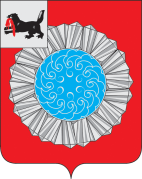 ИРКУТСКАЯ ОБЛАСТЬКОНТРОЛЬНО-СЧЕТНАЯ ПАЛАТА  МУНИЦИПАЛЬНОГО ОБРАЗОВАНИЯ СЛЮДЯНСКИЙ РАЙОНЗАКЛЮЧЕНИЕ № 05-07-13по результатам экспертизы  проекта решения Думы муниципального образования  Слюдянский район  «О внесении изменений  в решение Думы муниципального образования Слюдянский район «О  бюджете муниципального образования Слюдянский район на 2019 год и на плановый период 2020 и 2021 годов» 17  апреля   2019 г.                                                                                      г. Слюдянка  Настоящее заключение подготовлено  Контрольно-счетной палатой  муниципального образования  Слюдянский район в соответствии с Положением о  Контрольно-счетной палате муниципального образования Слюдянский район  от 27.02.2014 г. № 8-V- рд,   на  основании поручения  председателя Думы  муниципального образования  Слюдянский район  от 15.04.2019 года № 73. 1. Проект  решения  «О внесении изменений в  решение Думы муниципального образования Слюдянский район  «О  бюджете муниципального образования Слюдянский район на 2019 год и на плановый период 2020 и 2021 годов» (далее - проект решения) разработан Комитетом финансов муниципального образования Слюдянский район и  внесен  в Думу МО Слюдянский район  01.04.2019 г. в соответствии со статьей  21, 22  решения Думы муниципального образования Слюдянский район от 27.09.2012 года № 43 - V  РД «Об утверждении Положения о бюджетном процессе в муниципальном образовании Слюдянский район». Внесение изменений  в решение Думы МО Слюдянский район  «О  бюджете муниципального образования Слюдянский район на 2019 год и на плановый период 2020 и 2021 годов» от 27.12.2018 г. № 85 - VI  рд  (в ред. от 31.01.2019 №1 - VI  рд,  от 14.02.2019. №9 - VI  рд, от 28.03.2019 г. №14 - VI  рд, от 04.04.2019 г. №18 - VI  рд )    обусловлено  необходимостью:- уточнения основных характеристик бюджета муниципального образования Слюдянский район  на 2019  и на плановый период 2020 и 2021 годов доходов, расходов и  источников финансирования дефицита бюджета. В ходе  экспертизы установлены следующие изменения показателей.                                                                               (тыс. руб.)Согласно пояснительной записке объем дефицита районного бюджета  в 2019 году увеличивается на 840,0 тыс. руб. и составит 17 138,1 тыс. руб. или 7,7%.При установленных параметрах бюджета с учетом  муниципального долга верхний предел муниципального долга   предлагается увеличить   на 840,6 тыс. руб. в 2020  и 2021годах соответственно.                                                                                                                    (тыс. руб.)                                                                                 Приложения  2, 2.1,3, 5,5.1,  6,6.1,9, 9.1,10   предлагаются в новой редакции.2. Доходная  часть районного    бюджета, утвержденная в объеме 1 010 614,1 тыс. руб.  по проекту решения  увеличивается на 1 594,4 тыс. руб. и составит 1 012 208,5 тыс. руб.  (таблица, тыс. руб.).Налоговые и неналоговые доходы, утвержденные в объеме 223 491,18 тыс. руб. по проекту бюджета увеличиваются на 0,8 тыс. руб. за счет процентов, полученных от предоставления бюджетных кредитов внутри страны (за счет средств бюджетов муниципальных районов)  на сумму 0,8 тыс. руб. на основании кредитного договора №2 от 28 марта 2019 года с Утуликским сельским поселением.Объем безвозмездных   поступлений на 2019  год, утвержденный   решением Думы от 04.04.2019 г. № 18 - VI рд в сумме 787 122,9   тыс. руб.  по проекту бюджета  увеличивается на 1 593,6  тыс. руб. и составит 788 716,5 тыс. руб.  (таблица тыс. руб.):тыс. руб.Увеличение планируется за счет иных межбюджетных трансфертов  на сумму в том числе:- единая дежурно-диспетчерская служба  на сумму 384,9 тыс. руб. на основании заключенных дополнительных соглашений с муниципальными образованиями Слюдянского района: - организация и осуществление мероприятий по гражданской обороне, защите населения и территории поселения от чрезвычайных ситуаций природного и техногенного характера)   на сумму 9,1 тыс. руб. на основании заключенного дополнительного соглашения с Култукским МО (ДС №4 к соглашению №285/4-06 от 08.11.2017 года);- организация секретного делопроизводства  на сумму 14,5 тыс. руб. на основании заключенных дополнительных соглашений с муниципальными образованиями Слюдянского района; - составление проекта бюджета поселения, исполнение бюджета поселения, составление отчета об исполнении бюджета поселения в соответствии с БК РФ)  на сумму 1 185,1 тыс. руб. на основании заключенных дополнительных соглашений с муниципальными образованиями Слюдянского района.3. Расходы, утвержденные решением  Думы  МО Слюдянский район от 04.04.2019 г.  № 18 - VI  рд  в объеме 1 026 911,6  тыс. руб., проектом решения предлагается увеличить на 2 435,0  тыс. руб. и составит 1 029 346,6 тыс. руб. Изменения в рамках  пяти  разделов  бюджетной классификации расходов, планируемые,  в проекте решения  представлены в таблице (тыс. руб.):По разделу «Общегосударственные вопросы» планируется увеличить  бюджетные ассигнования в объеме 1 208,8  тыс. руб., что составит по проекту бюджета  84 682,1 тыс. руб.  вместо 83 473,3 тыс. руб. По разделу «Национальная оборона» планируется увеличить бюджетные ассигнования в объеме 181,4  тыс. руб., что составит по проекту бюджета  331,4 тыс. руб.  вместо 150,0 тыс. руб. По разделу «Национальная безопасность и правоохранительная деятельность» планируется увеличить бюджетные ассигнования в объеме 384,8  тыс. руб., что составит по проекту бюджета  4 705,7 тыс. руб.  вместо 4 320,9 тыс. руб. По разделу «Национальная экономика» планируется увеличить бюджетные ассигнования в объеме 600,0  тыс. руб., что составит по проекту бюджета 10 339,5 тыс. руб.  вместо 9 739,5 тыс. руб. По разделу «Образование» планируется увеличить бюджетные ассигнования на сумму 60,0  тыс. руб., что в денежном выражении   составит 709 883,0  тыс. руб. Проект решения Думы МО Слюдянский район предлагает увеличить общий объем расходов бюджета  на реализацию муниципальных программ на 2 435,0 тыс. руб., изменения финансирования 4 муниципальных программ из 17 утвержденных на 2019 год представлены  в нижеследующей таблице:                                                                                                                                         тыс. руб. Муниципальная программа «Содействие развитию учреждений образования и культуры в муниципальном образовании Слюдянский район» на 2019-2024 годыПроект бюджета предлагает дополнительно  увеличить расходы на реализацию Программы на 1 160,0 тыс. руб., довести плановые бюджетные назначения до 45 670,3 тыс. руб. Изменения финансирования Программы в разрезе подпрограмм представлено в таблице.тыс. руб.Программа  дополнена новой подпрограммой «Организация деятельности центра специализированной пищевой продукции и сервиса МО Слюдянский район». Основной целью подпрограммы является - обеспечение функционирования  Центра специализированной пищевой продукции и сервиса МО Слюдянский район. По информации, представленной к проекту решения Думы,  финансирование подпрограммы  будет осуществляться за счет средств бюджета района в форме субсидии бюджетным, автономным учреждения и иным некоммерческим организациям.  Расходы на подпрограмму на 2019 год проект решения Думы  предлагает утвердить в сумме 2 447,0  тыс. руб.Реализация подпрограммы  будет осуществляться в рамках исполнения двух основных мероприятий:- обеспечение деятельности хозяйственной группы 2 095,0 тыс. руб.;- здоровое питание в образовательных учреждениях Слюдянского района 352,0 тыс. руб.Средства бюджета района будут направлены:- на приобретение  основных средств  для  МАУ «Центр специализированной пищевой продукции и сервиса МО Слюдянский район» (холодильная установка) 352,0 тыс. руб.,-  на оплату труда работников учреждения 1 287,0 тыс. руб.,- на оплату услуг внештатных сотрудников по договорам гражданско-правового характера 50,0 тыс. руб., -  приобретение материалов и проведение ремонта в здании цеха МАУ «Центр специализированной пищевой продукции и сервиса МО Слюдянский район»  575,0 тыс. руб.,- приобретение инвентаря 123,0 тыс. руб.,- ремонт вентиляции в здании МАУ «Центр специализированной пищевой продукции и сервиса МО Слюдянский район» 60,0 тыс. руб. На плановый период 2020-2021 годов объем финансирования подпрограммы проект решения бюджета предлагает  утвердить в сумме по 1 287,0 тыс. руб. на каждый год.Муниципальная программа «Совершенствование механизмов управления  муниципальным образованием Слюдянский район» на 2019-2024 годыРасходы на реализацию Программы на 2019 год проект решения Думы предлагает увеличить на 1 593,6 тыс. руб., довести бюджетные назначения до 193 602,5 тыс. руб. Увеличение финансирования будет осуществлено  в рамках 2 подпрограмм. тыс. руб.Бюджетные ассигнования в сумме 1 593,6 тыс. руб.  распределены:- 1 185,1 тыс. руб. на исполнение переданных полномочий по составлению и  исполнению бюджетов сельских поселений в соответствии с дополнительными соглашениями;- 408,5 тыс. руб.  на исполнение переданных полномочий по организации секретного делопроизводства, гражданской обороне, защите населения и территории поселений от чрезвычайных ситуаций  природного и техногенного характера в соответствии с дополнительными соглашениями.  Муниципальная программа «Создание условий для развития сельскохозяйственного производства в поселениях   муниципальным образованием Слюдянский район» на 2019-2024 годыПроект решения Думы предлагает уменьшить плановые расходы на реализацию Программы на 500,0 тыс. руб., снизив финансирование с  9 252,6 тыс. руб. до 8 752,6 тыс. руб.                       Непрограммные деятельность  бюджета Непрограммные расходы бюджета  проект решения Думы предлагает довести до 14 783,9 тыс. руб., увеличив на 181,4 тыс. руб. от ранее утвержденных расходов. Бюджетные средства будут направлены на приобретение специализированной техники в целях реализации полномочий по мобилизационной подготовки экономики.                    4. С учетом планируемых доходов и расходов  бюджета муниципального образования Слюдянский район предлагается утвердить дефицит  бюджета  в сумме 17 138,1 тыс. руб. или 7,7 процентов утвержденного общего годового объема доходов бюджета муниципального образования Слюдянский район  без учета  утвержденного объема безвозмездных поступлений, что на 840,6 тыс. руб.  больше относительно утвержденного решением думы муниципального образования Слюдянский район от 04. 04.2019года № 18-VIрд на. Размер  получения кредитов от кредитных организаций увеличен    на   840,6 тыс. руб.        Верхний предел муниципального долга по состоянию на 1 января 2020 года составит   20 327,2 тыс. рублей, по состоянию на 1 января 2021 года 36 485 тыс. рублей, по состоянию на 1 января 2022 года 52 775,5 тыс. рублей. Основные выводы и рекомендации1. Контрольно-счетная палата муниципального образования Слюдянский район  по итогам экспертизы отмечает, что вносимые изменения в параметры районного бюджета на 2019 и плановый период 2019 и 2020 годов  год соответствуют действующему бюджетному законодательству Российской Федерации.Проект решения соответствует действующему бюджетному  законодательству и  может быть рекомендован  к рассмотрению Думой муниципального образования Слюдянский район.Председатель КСП                                                                    Р.А. ЩепелинаАудитор КСП                                                                            Л.Ю.МалаховаНаименованиеУтверждено рд от 27.12.2018 г. № 85 - VI  рдУтверждено рд от 04.04.2019 г. № 18 - VI  рдПроект  2019 год	Отклонение. (+,-) 12345=(гр.4-3гр.)Доходы – всего979 308,51 010 614,11 012 208,51 594,4Расходы - всего987 826,41 026 911,61 029 346,62 435,0Дефицит, в тыс. руб.8 517,916 297,517 138,1840,6Дефицит  в  %3,97,37,7 0,0Профицит0,00,00,00,0Верхний предел муниципального долгаУтверждено рд от 27.12.2018 г. № 85 - VI  рдУтверждено рд от 04.04.2019 г. № 18 - VI  рдПроектОтклонение (+,-)12345=(гр.4-3гр.)на 1 января 202017 131,419 486,620 327,2 840,6на 1 января 202133 335,735 644,436 485,0 840,6на 1 января 202246 673,951 934,952 775,5 840,6Наименование доходных источниковУтверждено решением о бюджете от 27.12.2018 года № 85 -VI рдУтверждено решением о бюджете от 04.04.2019 года № 18 -VI рдПроект 2019Отклонение (+,-)12345=4-3Налоговые и неналоговые доходы, в  том числе:215 919,35223 491,18223 491,980,8Налоговые доходы всего: в том числе:198 698,39198 698,39198 698,390,00Налог на доходы физических лиц169 809,73169 809,73169 809,730,00Акцизы по подакцизным товарам (продукции), производимым на территории Российской Федерации196,44196,44196,440,00Налоги на совокупный доход в том числе:25 162,2225 162,2225 162,220,00УСН10 104,3910 104,3910 104,390,00ЕНВД15 000,0015 000,0015 000,000,00ЕСХН6,466,466,460,00Патент51,3851,3851,380,00Государственная пошлина3 530,003 530,003 530,000,00Неналоговые доходы всего, в том числе:17 220,9624 792,7924 793,590,8Доходы от использования имущества, находящегося в государственной и муниципальной собственности  в т.ч.:13 487,8813 488,0113 488,010,00проценты, полученные от предоставления бюджетных кредитов внутри страны за счет средств бюджетов муниципальных районов0,000,130,930,8 - доходы, получаемые в виде арендной платы за земельные участки, государственная собственность на которые не разграничена, а также средства от продажи права на заключение договоров аренды указанных земельных участков9 437,889 437,889 437,880,00 - доходы, получаемые в виде арендной платы за земли после разграничения государственной собственности на землю, а также средства от продажи права на заключение договоров аренды указанных земельных участков1 600,001 600,001 600,000,00 -прочие доходы от использования имущества и прав, находящихся в государственной и муниципальной собственности 2 450,002 450,002 450,000,00Плата за негативное воздействие на окружающую среду1 340,001 340,001 340,000,00Доходы от компенсации затрат государства0,007 571,707 571,700,00Доходы от продажи материальных и нематериальных активов89,2589,2589,250,00Штрафы, санкции, возмещение ущерба2 303,832 303,832 303,830,00Прочие неналоговые доходы в том числе:0,000,000,000,00 - невыясненные поступления0,000,000,000,00 - прочие неналоговые доходы0,000,000,000,00Безвозмездные поступления, в том числе:763 389,13787 122,94788 716,51 593,6Дотации 116 881,20116 881,20116 881,200,00Субсидии79 149,00106 964,87106 964,870,00Субвенции 561 484,40561 484,40561 484,400,00Иные МБТ5 874,536 632,798 226,391 593,6Возврат остатков прошлых лет0,00-4 840,32-4 840,320,00ДОХОДЫ  ВСЕГО в том числе:979 308,481 010 614,121 012 208,51 594,4из областного   бюджета757 514,60785 330,47785 330,470,00Доля средств областного бюджета в доходах бюджета района, %77,4%77,7%77,7%100,0%   Наименование доходных источниковУтверждено решением о бюджете от 27.12.2018 года № 85 -VI рдУтверждено решением о бюджете от 04.04.2019 года №18 -VI рдПрогноз 2019Отклонение  (+;-)12567=6-5БЕЗВОЗМЕЗДНЫЕ ПОСТУПЛЕНИЯ763 389,13787 122,94788 716,551 593,61БЕЗВОЗМЕЗДНЫЕ ПОСТУПЛЕНИЯ ОТ ДРУГИХ БЮДЖЕТОВ БЮДЖЕТНОЙ СИСТЕМЫ РОССИЙСКОЙ ФЕДЕРАЦИИ763 389,13791 963,26791 963,260,0Дотации бюджетам бюджетной системы Российской Федерации в том числе:116 881,20116 881,20116 881,200,0 - дотации на выравнивание бюджетной обеспеченности84 085,7084 085,7084 085,700,0 - дотация бюджетам на поддержку мер по обеспечению сбалансированности бюджетов 32 795,5032 795,5032 795,500,0Субсидии  в том числе:79 149,00106 964,87106 964,870,0 - субсидии на поддержку отрасли культуры (книжный фонд)0,00187,66187,660,0 - Прочие субсидии в том числе:79 149,00106 777,21106 777,210,0 - субсидии из ОБ местным бюджетам в целях софинансирования расходных обязательств муниципальных образований ИО на оказание содействия по приведению в надлежащее состояние объектов электросетевого хозяйства садоводческих или огороднических некоммерческих товариществ с последующей передачей электрических сетей территориальным сетевым организациям 0,006 000,006 000,000,0 - субсидия на выравнивание уровня бюджетной обеспеченности поселений Иркутской области, входящих в состав муниципального района ИО79 149,0079 149,0079 149,000,0 - субсидия на реализацию мероприятий, направленных на улучшение показателей планирования и исполнения бюджетов муниципальных образований ИО0,006 853,006 853,000,0 - субсидии на реализацию мероприятий перечня проектов народных инициатив0,0010 913,6010 913,600,0 - Субсидии местным бюджетам из областного бюджета в целях софинансирования расходных обязательств органов местного самоуправления муниципальных образований Иркутской области по вопросам местного значения по организации отдыха детей в каникулярное время на оплату стоимости набора продуктов питания в лагерях с дневным пребыванием детей, организованных органами местного самоуправления муниципальных образований Иркутской области0,002 061,612 061,610,0Субсидии из областного бюджета местным бюджетам в целях софинансирования расходных обязательств муниципальных образований Иркутской области на приобретение школьных автобусов для обеспечения безопасности школьных перевозок и ежедневного подвоза обучающихся к месту обучения и обратно0,001 800,001 800,000,0Субвенции бюджетам бюджетной системы Российской Федерации в том числе:561 484,40561 484,40561 484,400,0 - субвенции бюджетам муниципальных образований на предоставление гражданам субсидий на оплату жилого помещения и коммунальных услуг62 421,5062 421,5062 421,500,0 - субвенции бюджетам муниципальных районов на выполнение передаваемых полномочий субъектов РФ16 254,8016 254,8016 254,800,0 - субвенции бюджетам на осуществление полномочий по составлению (изменению) списков кандидатов в присяжные заседатели федеральных судов общей юрисдикции в РФ8,308,308,300,0 - Прочие субвенции в том числе:482 799,80482 799,80482 799,800,0 - субвенция на обеспечение государственных гарантий реализации прав на получение общедоступного и бесплатного начального общего, основного общего, среднего общего образования в муниципальных образовательных организациях,  обеспечение дополнительного образования детей в муниципальных общеобразовательных организациях 303 598,30303 598,30303 598,300,0 - субвенция на обеспечение государственных гарантий реализации прав на получение общедоступного бесплатного дошкольного образования в муниципальных образовательных  и общеобразовательных организациях179 201,50179 201,50179 201,500,0Иные межбюджетные трансферты в том числе:5 874,536 632,798 226,391 593,6Межбюджетные трансферты, передаваемые бюджетам МР из бюджетов поселений на осуществление части полномочий по решению вопросов местного значения в соответствии с заключенными соглашениями в том числе:5 874,536 632,798 226,391 593,6 - ЕДДС1 326,171 326,171 711,04384,87 -ГО и ЧС300,56300,56309,659,09 - ГО и ЧС в части обслуживания многоканальной системы автоматического оповещения спец. абонентов STC-L250 708,64708,64708,640,0 - СД348,55348,55363,0314,48 - ФК0,00758,26758,260,0 - Составление (исполнение)  проекта бюджета поселения3 190,613 190,614 375,751 185,14ВОЗВРАТ ОСТАТКОВ СУБСИДИЙ, СУБВЕНЦИЙ И ИНЫХ МЕЖБЮДЖЕТНЫХ ТРАНСФЕРТОВ, ИМЕЮЩИХ ЦЕЛЕВОЕ НАЗНАЧЕНИЕ, ПРОШЛЫХ ЛЕТ0,00-4 840,32-4 840,320,0Наименование раздела КФСРУтверждено решением о бюджете от 27.12.2018 года № 85 -VI рдУтверждено решением о бюджете от 04.04.2019 года № 18 -VI рдПроект Наименование раздела КФСРУтверждено решением о бюджете от 27.12.2018 года № 85 -VI рдУтверждено решением о бюджете от 04.04.2019 года № 18 -VI рдПроект Отклонение  (-,+) тыс. руб.123456=5-4Общегосударственные вопросы01 0080 842,783 473,3 84 682,1 1 208,8Национальная оборона02 00150,0150,0331,4181,4Национальная безопасность и правоохранительная деятельность03 002 518,54 320,94 705,7384,8Национальная экономика04 008 215,69 739,510 339,5600,0Образование07 00677 787,2709 823,0709 883,060,0Культура, кинематография08 0031 393,131 640,131 640,10,0Здравоохранение09 00143,8143,8143,80,0Социальная политика10 0082 260,582 260,582 260,50,0Физическая культура и спорт11 001 368,01 368,01 368,00,0Средства массовой информации12 001 957,92 801,62 801,60,0Обслуживание государственного и муниципального долга13 008,68,68,60,0Межбюджетные трансферты общего характера бюджетам субъектов российской федерации и муниципальных образований14 00101 180,5101 182,3101 182,30,0ИТОГО расходов 987 826,41 026 911,61 029 346,62 435,0№Наименование муниципальной программыУтверждено решением Думы от 04.04.2019 г. № 18 - VI рдПроектрешения ДумыОтклонения12345=(4-3)1 «Развитие образования в муниципальном образовании Слюдянский район» на 2019-2024 годы640 140,4640 140,40,02«Развитие культуры в муниципальном образовании Слюдянский район»  2019-2024 годы22 740,922 740,90,03«Развитие системы отдыха и оздоровления детей в МО Слюдянский район» на 2019-2024 годы7  377,37  377,30,04«Содействие развитию учреждений образования и культуры в муниципальном образовании Слюдянский район»  на 2019-2024 годы44 510,345 670,3+1 160,05«Развитие физической культуры и спорта в муниципальном образовании Слюдянский район»  на 2019-2024 годы1 368,01 368,00,06«Молодёжная политика в муниципальном образовании Слюдянский район»  на 2019-2024 годы469,0469,00,07«Безопасность дорожного движения в муниципальном образовании Слюдянский район»  на 2019-2024 годы100,0100,00,08«Обеспечение комплексных мер безопасности, противодействия чрезвычайным ситуациям природного и техногенного характера, построение и развитие аппаратно-программного комплекса «Безопасный город»  в муниципальном образовании Слюдянский район»  на 2019-2024 годы2 316,72 316,70,09 «Социальная поддержка населения муниципального образования Слюдянский район»  на 2019-2024 годы74 855,574 855,50,010«Охрана окружающей среды на территории муниципального образования Слюдянский район»  на 2019-2024 годы30,030,00,011«Повышение транспортной доступности, обеспечение условий для реализации потребностей граждан муниципального образования Слюдянский район в перевозках»  на 2019-2024 годы494,0494,00,012«Поддержка и развитие учреждений образования и культуры муниципального образования Слюдянский район»  на 2019-2024 годы15 954,215 954,20,013«Поддержка приоритетных отраслей экономики муниципального образования Слюдянский район»  на 2019-2024 годы240,0240,00,014 «Совершенствование механизмов управления муниципальным образованием Слюдянский район»  на 2019-2024 годы192 008,9193 602,5+1 593,615 «Профилактика безнадзорности и правонарушений несовершеннолетних в муниципальном образовании Слюдянский район»  на 2019-2024 годы230,0230,00,016«Создание условий для развития сельскохозяйственного производства в поселениях Слюдянского  района»  на 2019-2024 годы9 252,68 752,6- 500,017 «Создание условий для оказания медицинской помощи населению на территории муниципального образования Слюдянский район »  на 2019-2024 годы221,3221,30,0ИТОГО по программам1 012 309,11 014 562,7+2 253,6Непрограммные расходы14 602,514 783,9+181,4ВСЕГО РАСХОДОВ1 026 911,61 029 346,6+2 435,0№Наименование подпрограммыУтверждено решением Думы от 04.04.2019 г.№ 18-VI рдПроект решения Думы Отклонения12345=(4-3)1«Оказание поддержки учреждениям образования и культуры в решении финансово-хозяйственных задач в  Слюдянском муниципальном районе»  41 665,740 378,7-1 287,02«Развитие информационно-методического центра через работу с педагогическими кадрами и одаренными детьми» 1 286,01 286,00,03«Проведение культурно-массовых   мероприятий в Слюдянском муниципальном районе»952,0952,00,04«Развитие дистанционного образования в муниципальном образовании Слюдянский район»606,0606,60,05«Организация деятельности центра специализированной пищевой продукции и сервиса МО Слюдянский район»0,02 447,0+ 2 447,0ИТОГО по программе 44 510,345 670,3+ 1 160,0№Наименование подпрограммыУтверждено решением Думы от 04.04.2019 г.№ 18-VI рдПроект решения Думы Отклонения12345=(4-3)1«Реализация полномочий по решению вопросов местного значения администрацией муниципального района »  39 928,440 336,9+408,52«Обеспечение качественного и сбалансированного управления бюджетными средствами муниципального образования Слюдянский район » 120 157,8121 343,0+1 185,1ИТОГО по программе 192 008,8193 602,5+1 593,6